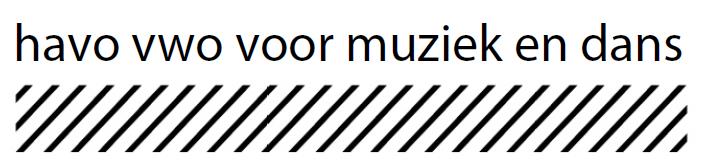 SCHOOLVEILIGHEIDSPLAN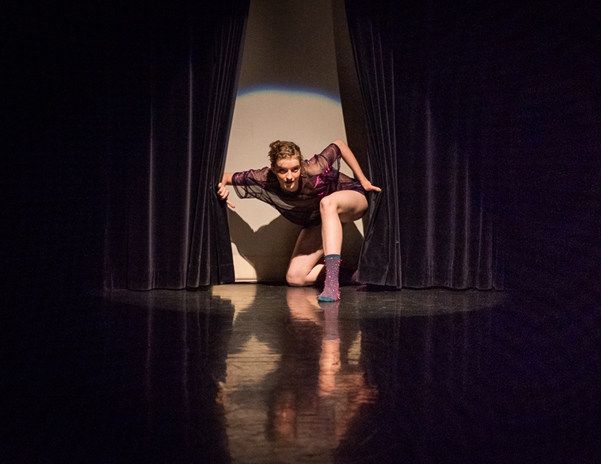 April 2023INHOUDSOPGAVE INLEIDING.....................................................................................................................................	32. ALGEMEEN ...............................................................................................................................	4 2.1 Algemene gegevens...................................................................................................	4 2.2 Visie op schoolveiligheid ...........................................................................................	4 2.3 Organisatie van schoolveiligheid ...............................................................................	4 2.4 Beleid / Kwaliteitszorg / Borging ...............................................................................	5 3. SCHOOLCULTUUR .....................................................................................................................	6 3.1 Visie op schoolcultuur ...............................................................................................	6 3.2 Organisatie van schoolcult......................................................................................... 	6 3.3 Gedragscodes en omgangsregels ...........................................................................................	6 3.4 Registratie incidenten ............................................................................................................	6 3.5 Scholing en training ................................................................................................................	6 3.6 Protocollen .............................................................................................................................	7 4. AANTREKKELIJK ONDERWIJS ....................................................................................................	8 4.1 Visie op aantrekkelijk onderwijs ................................................................................	8 4.2 Organisatie van aantrekkelijk onderwijs ....................................................................	8 4.3 Beleid / Kwaliteitszorg / Borging ................................................................................ 	8 4.4 Actief burgerschap en sociale integratie ................................................................... 	8 4.5 Scholing en training ................................................................................................... 	10 5. FYSIEKE OMGEVING .................................................................................................................	11 5.1 Visie op fysieke veiligheid .........................................................................................	115.2 Pedagogisch klimaat ............................................................................................ …..	115.3 Organisatie van fysieke veiligheid .............................................................................	11 5.4 Beleid / Kwaliteitszorg / Borging ............................................................................... 	11 5.5 Beveiligingsmaatregelen ........................................................................................... 	11 6. EXTERNE SAMENWERKING ......................................................................................................	12 6.1 Visie op externe samenwerking ................................................................................ 	12 6.2 Interne samenwerking en communicatie ................................................................. 	12 6.3 Externe samenwerking en communicatie .................................................................	12 BIJLAGEN ......................................................................................................................................	13 1. INLEIDING Schoolveiligheidsplan SVPIn de Wet voor het Voortgezet Onderwijs is opgenomen dat schoolbesturen ervoor verantwoordelijk zijn om te zorgen voor een sociaal veilige omgeving van de leerlingen. Daarbij wordt van scholen een maximale inspanning verwacht om te zorgen voor een sociaal veilige schoolomgeving voor de leerlingen. Dit is niet een vrijblijvende verwachting maar houdt een inspanningsverlichting in voor scholen.Aanleiding tot het invoeren van de wettelijke verplichting in 2015 was een toename van het aantal meldingen rond psychisch en fysiek geweld maar ook enkele, ernstige incidenten die zich voordeden op scholen.  Dit geldt gelukkig niet voor de Havo/vwo voor Muziek en Dans, HMD, waar incidenten uitzonderlijk zijn. De HMD wil uiteraard wel voorbereid  zijn indien er een incident is.LMC-VO, waar de HMD onderdeel van is, heeft in haar missie staan dat de organisatie zich met haar 24 kleinschalige scholen inzet voor de ontwikkeling van haar leerlingen tot gelukkige, verantwoordelijke en respectvolle jongeren. Om dit te kunnen realiseren, is het niet alleen nodig dat leerlingen onderwijs krijgen maar ook dat zij dit onderwijs kunnen krijgen in een veilige leeromgeving. LMC-VO en haar scholen hebben de (wettelijke) taak om te zorgen voor een veilige leeromgeving maar dit doel is alleen haalbaar als ook  leerlingen, ouders en medewerkers hun bijdrage hieraan leveren en (leren) verantwoording (te) dragen voor het eigen gedrag en handelen.  De veelzijdigheid van de scholen en van de leerlingen van LMC-VO is een indicatie dat ook de veiligheid op de scholen kan verschillen. Ondanks dat de veiligheid op de scholen bij de afname van enquêtes over het algemeen positief beoordeeld wordt door ouders, leerlingen en medewerkers is het nodig om rekening te houden met een verschil in beleving. Op een school waar nooit wat gebeurd, kan een klein incident een negatieve beoordeling van de veiligheid geven terwijl op een school waar meer incidenten plaatsvinden de veiligheid positief wordt beoordeeld omdat de school een situatie naar behoren oplost en/of omdat de mensen in hun woonomgeving meer met incidenten geconfronteerd worden. Dit laatste wijst op een vorm van gewenning die LMC-VO als onderwijsorganisatie niet wenselijk acht. In haar visie heeft LMC-VO opgenomen dat LMC-scholen zich bewust zijn van de (veranderingen in de) omgeving waarbinnen de leerling zijn of haar groei doormaakt. Deze omgeving bevat de school, de omgeving waar de school staat maar vanzelfsprekend ook de woonomgeving van de leerling. LMC-VO is verantwoordelijk voor een veilig schoolklimaat op al haar scholen en vindt het van groot belang dat ouders, leerlingen en medewerkers betrokken worden bij de aanpak van scholen omtrent, met name, sociale veiligheid. Aangezien ook de omgeving waarbinnen de leerlingen hun groei doormaken, belangrijk is, wordt in dit beleid niet alleen aandacht besteed aan de situatie op de scholen maar ook aan de omgeving van de scholen en de wijken waar leerlingen wonen. Dit veiligheidsbeleid is voor heel LMC-VO van toepassing waarbij scholen de mogelijkheid hebben om op onderdelen een eigen (nadere) invulling te geven. Dit is aangegeven bij het betreffende onderdeel. Scholen stellen een aanvullend eigen schoolveiligheidsplan op en betrekken daar de leerlingen, ouders en medewerkers bij. Elke school van LMC-VO is een gecertificeerd “veilige school”.De HMD  is een vooropleiding van kunsthogeschool Codarts, waarmee wij een mooi gebouw aan het Kruisplein in het bruisende Rotterdam delen. Op de Havo/vwo voor Muziek en Dans zitten zo’n 200 talentvolle meisjes en jongens voor wie muziek of dans een passie is; zij willen daar later misschien wel hun beroep van maken. Ze volgen hun muziek- of danslessen – die worden gegeven door docenten van Codarts – binnen het normale dagelijkse rooster, zoals ze ook de lessen van de overige vakken volgen.Als leerling van de Havo/vwo voor Muziek en Dans ga je naar school in een aangename, veilige en inspirerende omgeving waar beginnende dansers en musici en professionals elkaar ontmoeten, van elkaar leren en elkaar respecteren. En plezier hebben met elkaar en met de medewerkers.Veiligheid is daarom al jaren een van de kwaliteiten van de school waaraan we veel belang hechten. Door continu met leerlingen in gesprek te zijn en 4regelamtig  ook met ouders kunnen we de veiligheid waarborgen. De school is klein en overzichtelijk. Alle personeelsleden van de HMD kennen alle leerlingen. Zo houdt iedereen elkaar in het oog.Sander Tetteroo20 april 20232. ALGEMEEN 2.1 Algemene gegevens Naam school: Havo/vwo voor Muziek en Dans Brin-nummer: 02VG-03 Bezoekadres: Kruisplein 263012 CC Rotterdam Telefoonnummer: 010-2171161 E-mail: info@hmd.nl Website: www.hmd.nl Naam schoolleider: Sander TetterooTelefoonnummer: 010-2171162 E-mailadres: stetteroo@hmd.nl 2.2 Visie op schoolveiligheid De visie op schoolveiligheid staat in paragraaf 3.1. 2.3 Organisatie van schoolveiligheid Op het gebied van schoolveiligheid zijn er verschillende vormen van overleg en diverse functionarissen zijn aangesteld. De HMD is gehuisvest in het pand van Codarts. Daarom volgen wij de veiligheidsvoorschriften en –regels van Codarts. Na overleg met Codarts worden deze binnen de HMD bekrachtigd. Zo maken wij bijvoorbeeld ook deel uit van de BHV van het gebouw.2.3.1 Vormen van overleg op het gebied van veiligheid De formele vormen van overleg op het gebied van veiligheid worden gevoerd door Het Ondersteunings Team (OT). Het OT houdt zich bezig met ingewikkeldere zaken dan een “gewoon leerprobleem”. Soms gaat het om een combinatie van problemen die zich vaak ook nog afspelen buiten de school, waardoor de school er zelf weinig invloed op kan uitoefenen. Voorbeelden van zulke problemen zijn de onveilige huissituatie of gezondheidsproblemen. De medewerkers van het team kunnen de ouders, leerling en de school adviseren en indien gewenst ondersteunen. Tevens weten ze de weg naar andere mensen en instellingen die hulp kunnen bieden. Samen met de ouders, de school en het kind wordt gezocht naar oplossingen, zodat het met het kind weer beter kan gaan op school. In overleg met de zorgcoördinator worden de problemen van leerlingen voorgelegd en besproken in het OT. Terugkoppeling vindt plaats via de zorgcoördinator.Het OT heeft 5 à 6 keer per jaar een overlegmoment. Het OT op de HMD bestaat uit de volgende disciplines: Interne leden: - Ondersteuningscoördinator - Schoolpsycholoog- Schoolmaatschappelijk werker  - Onderwijsconsulent/begeleider passend onderwijs- Medewerker  van Student life, de health afdeling van Codarts, o.a. mental coach en fysio- Directeur van de HMD2.3.2 Verantwoordelijken / functionarissen De diverse verantwoordelijke portefeuillehouders is er een gezamenlijke verantwoordelijkheid tussen de HMD en Codarts, zoals:BHV, Preventiemedewerker, Ondersteuningscoördinator, EHBO en vertrouwenspersoon.2.4 Beleid/Kwaliteitszorg/Borging Het thema veiligheid is opgenomen in de jaarlijkse kwaliteitscyclus van de school. 2.4.1 Schoolveiligheidsplan In het schoolveiligheidsplan wordt stilgestaan bij de verschillende vormen van veiligheid binnen de school. Het schoolveiligheidsplan is een document dat gebruikt kan worden als naslagwerk, maar ook als document om op te sturen. Het plan zal periodiek geëvalueerd worden en waar nodig worden bijgesteld. 2.4.2 Ondersteuningsstructuur In de ondersteuningsstructuur, die terug te vinden is in de schoolgids op de website van de HMD, staan alle vormen van ondersteuning, zoals deze op de HMD worden aangeboden. De vormen van ondersteuning zijn zodanig beschreven dat het voor een mentor duidelijk wordt wat de begeleiding inhoudt, wat er gedaan wordt in het begeleidingstraject, hoe je een leerling kunt herkennen die voor begeleiding in aanmerking komt, en hoe je als mentor deze leerling kunt ondersteunen en eventueel kunt doorverwijzen. 3. SCHOOLVEILIGHEID 3.1 Visie op schoolveiligheid De HMD leidt haar leerlingen op voor de podiumkunsten. Het is voor de leerlingen van de HMD dan ook van het grootste belang dat de HMD in alle opzichten veilig is. Leerlingen en medewerkers creëren samen een ‘kunst bubbel’, waarin elk talent zich durft open te stellen voor zijn kunst ontwikkeling. Het is van het grootste belang dat elk talent werkt aan zijn eigenheid, zijn kunst handtekening. Dit kan alleen als geborgd is dat er volkomen veiligheid heerst. Zo kunnen leerlingen zich in 5 à 6 jaar optimaal voorbereiden op de audities voor een bacheloropleiding van een hogeschool voor de kunsten, waaronder Codarts. De missie en visie van Codarts: "Codarts where talents become artists"Codarts Rotterdam leidt talentvolle en gretige dansers, musici en circusartiesten op tot betrokken en inspirerende kunstenaars, leiders en coaches die hun vleugels uitslaan in een dynamische internationale omgeving.De missie en visie van de HMD:  “De hoogst haalbare kwaliteit voor muziek en dans én voor het havo/vwo onderwijs”.De HMD wil een professionele en inspirerende leer- en onderwijsomgeving zijn voor leerlingen met een groot talent en ambitie voor dans of muziek .  De school begeleidt de leerlingen om tijdens hun Vooropleiding bij Codarts tegelijkertijd hun havo of vwo diploma te behalen.Ons streven is dat iedere leerling die de HMD met een havo- of vwo-diploma verlaat, optimaal is voorbereid op de maatschappij van de 21e eeuw.  Een afgeronde schoolcarrière op de school biedt talentvolle en gretige aankomende dansers en musici  zowel helderheid over gerichte doorstroming naar Codarts of  een ander Conservatorium of Dansacademie als over overige uiteenlopende,  al dan niet wetenschappelijke,  vervolgopleidingen . 3.2 Organisatie van schoolcultuur De organisatie van de schoolcultuur is terug te vinden in het organogram. Het organogram is opgenomen in het schoolplan. 3.3 Gedragscodes en omgangsregels De school verwacht van leerlingen dat ze respectvol met elkaar en met de medewerkers omgaan. Dit geldt natuurlijk ook voor de omgang met elkaars spullen en de voorzieningen binnen school. Het is niet toegestaan om in school jassen te dragen. Mobiele telefoons mogen niet hoorbaar en zichtbaar zijn in de klaslokalen, tenzij de docent daar nadrukkelijk toestemming voor geeft. Meer informatie over de gedragscodes en omgangsregels staat beschreven in de schoolgids van de HMD. Deze omgangsregels zijn voor leerlingen, personeel en ouders. 3.4 Registratie incidenten Per 1 januari 2013 registreert de HMD incidenten in het LVS (Leerling Volg Systeem) in Magister. 3.5 Scholing en training Op het gebied van schoolcultuur kunnen zowel personeelsleden als leerlingen cursussen/trainingen volgen. 3.5.1 Scholing en training personeel Op de volgende gebieden worden trainingsprogramma’s aangeboden: - Pedagogisch klimaat: Omgaan met de computer in de klas, door scholing op maat - Agressie en geweld: Circle Time - Conflicthantering: Circle Time - Mentortraining - Jaarlijks scholingsprogramma op gebied van didactiek: afwisselende werkvormen en differentiatie en het geven van feedback - BHV en EHBO - Gebruik AED - Begeleiding (nieuwe) docenten 3.5.2 Scholing en training leerlingen De volgende trainingen worden aan leerlingen aangeboden: - Faalangstreductietraining - Sociale vaardigheidstraining - Antistresstraining, mindfulness - Weerbaarheidstraining 3.6 Protocollen Binnen de HMD zijn er diverse protocollen opgesteld op het gebied van schoolcultuur, zodat duidelijk is hoe er gehandeld dient te worden in bepaalde situaties. Het betreft de onderstaande protocollen:  - Pestprotocol, te vinden in de schoolgids van de HMD op de website van de HMD.- Privacy: in het kader van de AVG is een verwerkingregister en dataregister opgesteld en opgenomen in het Privacy Control Centre - Klachtenregeling, LMC-statuten - Vertrouwenspersoon intern: M. Feijt- Vertrouwenspersoon extern: medewerker van het LMC, zie LMC-website- Meldcode kindermishandeling (via de GGD) - PTA- Verzuimprotocol- Protocol schorsing/verwijdering personeel (cao-VO artikel 9.a.6 schorsing als maatregel) - Toetsprotocol- Rouwprotocol 4. AANTREKKELIJK ONDERWIJS 4.1 Visie op aantrekkelijk onderwijs In de onderwijsvisie wordt aangegeven wat onder aantrekkelijk onderwijs wordt verstaan. De HMD biedt binnen een veilige, overzichtelijke en zorgzame omgeving, uitdagend kwaliteitsonderwijs voor havo-, atheneumleerlingen. Het belangrijkste cognitieve doel is om te bevorderen dat leerlingen kunnen en willen leren. Dat betekent niet alleen dat ze kennis en vaardigheden opdoen, maar ook dat we ze leren hoe je het beste kunt leren en hoe je plezier in leren krijgt en houdt. We bieden daarbij de mogelijkheden aan kinderen om hun talenten te ontdekken en deze optimaal te ontwikkelen.  Ons onderwijs bereidt leerlingen voor op een steeds sneller veranderende (kunst)wereld en draagt bij aan de vorming van leerlingen tot mensen die zelf goed kunnen functioneren in de maatschappij en die eraan bijdragen dat ook anderen dat kunnen doen. Ons diploma vormt een uitstekende basis voor het (kunst)vervolgonderwijs. 4.2 Organisatie van aantrekkelijk onderwijs De organisatie van aantrekkelijk onderwijs wordt beschreven in de onderwijsvisie, deze is onderdeel van het schoolplan 2017-2021. 4.3 Beleid/Kwaliteitszorg/Borging We hebben zicht op de kwaliteit van ons onderwijs door toetsbare doelen te formuleren en door regelmatig te evalueren of deze doelen gehaald worden. Als we tekortkomingen vaststellen, analyseren we de oorzaken en voeren waar nodig verbeteringen doelgericht door. We vormen met elkaar een lerende organisatie waarin iedereen vanuit zijn eigen rol werkt aan de versterking van de onderwijskwaliteit. We monitoren daarbij zowel de kwaliteit van de opbrengsten als de kwaliteit van de processen en de tevredenheid van de betrokkenen daarover. Naast het verzamelen van ‘harde’ gegevens over opbrengsten, proberen we de kwaliteit van de processen en de tevredenheid daarover te bepalen via klankbordgroepen van leerlingen en ouders, via vergaderingen van en met verschillende geledingen en via de gesprekscyclus met het personeel. Daarnaast houden we systematisch periodiek tevredenheidsonderzoeken. De resultaten en analyse van deze activiteiten vormen de input voor plannen voor verbetering van de processen en opbrengsten van de school. Ten aanzien van het onderwijsrendement (examenresultaten, resultaten van doorstroom/bevordering van leerlingen) en tevredenheid van ouders, leerlingen en personeel streven wij ernaar om steeds boven het landelijk gemiddelde te presteren. Ons onderwijs is erop gericht om leerlingen te laten leren. In dit proces spelen de leerlingen en de docenten een centrale rol. Wij verwachten van onze docenten dat zij gedurende de gehele schoolloopbaan van de leerlingen sturing geven aan het leerproces van de leerlingen. Wij helpen hen in hun ontwikkeling, motiveren hen en streven ernaar om hen zo veel mogelijk uit zichzelf te laten halen. Van onze leerlingen verwachten wij dat zij beschikken over een goede inzet en werkhouding en dat zij zich inzetten om hun talenten zo goed mogelijk te ontwikkelen. Hierbij is het van belang dat zij zich medeverantwoordelijk tonen voor hun eigen leerproces. In dit leerproces speelt het welbevinden van de leerling eveneens een belangrijke rol. 4.4 Actief burgerschap en sociale integratie Burgerschapskunde wordt op de HMD niet als apart vak gegeven maar is onderdeel van verschillende vakken, zoals aardrijkskunde, geschiedenis, filosofie, maatschappijleer en kunst. Daarnaast vinden er allerlei excursies plaats die de culturele vorming bevorderen. De leerlingen uit de vierde klas gaan op internationalisering en ontvangen daarnaast buitenlandse leerlingen als gast in hun gezin. 4.5 Scholing en training De scholings- en trainingsfaciliteiten zijn opgenomen in paragraaf 3.5. 5. FYSIEKE OMGEVING 5.1 Visie op fysieke veiligheid De HMD bevindt zich op één locatie binnen de hogeschool voor de Kunsten Codarts in een goed gefaciliteerd gebouw. Er wordt aan ongeveer 200  leerlingen les gegeven. In de periodiek uit te voeren Risico Inventarisatie & Evaluatie (RI&E) worden de veiligheidsrisico’s in beeld gebracht. Voor de verschillende situaties zijn verantwoordelijken aangesteld (bijv. BHV’ers). Daarnaast worden de benodigde keuringen uitgevoerd (bijv. ten behoeve van brandveiligheid). 5.2 Pedagogisch klimaatBinnen de HMD zijn duidelijk omschreven schoolafspraken om een pedagogisch en veilige sfeer te realiseren binnen de school. Iedere mentor en docent wordt aan het begin van (en gedurende) het schooljaar hierover geïnformeerd in de rapportvergaderingen en algemene personeelsvergaderingen. Tevens worden gedragscodes en andere belangrijke informatie gedeeld met het team. De schoolafspraken en het leerlingenstatuut zijn de vinden in de schoolgids op de website.5.3 Organisatie van fysieke veiligheid De organisatie van fysieke veiligheid wordt beschreven in het Bedrijfshulpverleningsplan van Codarts, zie bijlage. 5.4 Beleid/Kwaliteitszorg/Borging Voor het beleid, de kwaliteitszorg en de borging van fysieke veiligheid zie het Bedrijfshulpverleningsplan van Codarts, zie bijlage. 5.4.1 RI&E en plan van aanpak RI&E De RI&E van Codarts is terug te vinden in de bijlage.5.4.2 Schoolnoodplan/Calamiteitenplan Meer informatie omtrent het calamiteitenplan staat in het Bedrijfshulpverleningsplan van Codarts, zie bijlage.5.4.3 Ontruimingsplan In het ontruimingsplan wordt beschreven wat te doen bij noodsituaties, zodat de ontruiming van het gebouw veilig kan verlopen. Tijdens een oefening die één keer per jaar plaatsvindt wordt het ontruimingsplan in de praktijk getoetst en kan het zo nodig worden bijgesteld. Het ontruimingsplan is te vinden in het Bedrijfshulpverleningsplan van Codarts, zie bijlage. 5.4.4 Brandveiligheid en bouwtechnische keuring gebouw De verantwoordelijkheid hiervan ligt bij Codarts.5.5 Beveiligingsmaatregelen Er zijn diverse beveiligingsmaatregelen getroffen: - Balie bij de deur en via toegangspasjes voor leerlingen en personeel- Pasjes leerlingen - Toezicht door personeel - Buitenverlichting op het achter terrein op bewegingsdetectie - Surveillance door interne dienst medewerkers6. EXTERNE SAMENWERKING 6.1 Visie op externe samenwerking Er vindt overleg plaats met leerlingen in de leerlingenraad. Het personeel is georganiseerd in de personeelsraad. Deze twee geledingen zijn vertegenwoordigd in de MR, daar zitten ook ouders bij. Daarnaast is er overleg met externe partners in het Ondersteunings Team.De HMD vormt samen met 23 scholen in Rotterdam  het LMC. Een bestuur met een gezamenlijk personeelsbeleid. Daarnaast vormt de HMD met 11 andere scholen de stichting DAMU. De Stichting is daarin gesprekspartner van Inspectie van het Onderwijs, het Ministerie van Onderwijs, Cultuur en Wetenschap en de netwerken Dans en Muziek.6.2 Interne samenwerking en communicatie Intern wordt er samengewerkt en gecommuniceerd met leerlingen, ouders, het personeel en de MR. 6.3 Externe samenwerking en communicatie De HMD werkt intensief samen met Codarts, waaronder de health afdeling: Student life. Verder werkt de HMD samen en communiceert met diverse externe partijen. Hieronder staan deze partijen beschreven. Leerplichtambtenaren uit heel Nederland, door de landelijke functieJeugdverpleegkundige van CJG: Ninke VellingaOrthopedagoog/schoolpsycholoog: Marloes CaboutSchoolmaatschappelijk werker: Jannes Souisa (1 dag per week op school) Stichting koers VO: Monique van Vliet BIJLAGEN Bijlage 1 Schoolplan Bijlage 2 Schoolgids Bijlage 3 Pestprotocol Bijlage 4 VerzuimprotocolBijlage 5 Toetsprotocol Bijlage 6 PTABijlage 7 RouwprotocolBijlage 8 Bedrijfshulpverleningsplan van CodartsBijlage 9 RI&E van Codarts